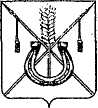 АДМИНИСТРАЦИЯ КОРЕНОВСКОГО ГОРОДСКОГО ПОСЕЛЕНИЯ КОРЕНОВСКОГО РАЙОНАПОСТАНОВЛЕНИЕот 01.11.2023 	   		                                     			  № 1366г. Кореновск Об утверждении муниципальной программыКореновского городского поселения Кореновского района«Проведение мероприятий, направленных на укреплениеправопорядка, профилактики правонарушений на территории Кореновского городского поселенияКореновского района на 2024-2026 годы»В соответствии со статьей 179 Бюджетного кодекса                                    Российской Федерации, постановлением администрации Кореновского городского поселения Кореновского района от 27 октября 2014 года № 1081 «Об утверждении Порядка принятия решения о разработке, формировании, реализации и оценке эффективности реализации муниципальных программ Кореновского городского поселения Кореновского района» (с изменениями от 14 марта 2017 года № 567), администрация Кореновского городского поселения Кореновского района п о с т а н о в л я е т:1. Утвердить муниципальную программу Кореновского городского поселения Кореновского района «Проведение мероприятий, направленных на укрепление правопорядка, профилактики правонарушений на территории Кореновского городского поселения Кореновского района на 2024-2026 годы»                            (прилагается).2. Финансово-экономическому отделу администрации Кореновского городского поселения Кореновского района (Пономаренко) предусмотреть финансирование расходов на реализацию указанной программы                                       в 2024-2026 годах из бюджета Кореновского городского поселения                        Кореновского района.3. Общему отделу администрации Кореновского городского                       поселения Кореновского района (Козыренко) обеспечить размещение настоящего постановления на официальном сайте администрации Кореновского городского поселения Кореновского района в информационно- телекоммуникационной сети «Интернет».4. Контроль за исполнением настоящего постановления возложить на заместителя главы Кореновского городского поселения Кореновского района Т.В. Супрунову.5. Постановление вступает в силу со дня его подписания, но не ранее вступления в силу решения Совета Кореновского городского                          поселения Кореновского района «О бюджете Кореновского городского     поселения Кореновского района на 2024 год и плановый период 2025 и 2026 годов».Глава Кореновского городского поселенияКореновского района                                                                           М.О. ШутылевМУНИЦИПАЛЬНАЯ ПРОГРАММАКореновского городского поселения Кореновского района «Проведение мероприятий, направленных на укрепление правопорядка, профилактики правонарушений на территории Кореновского городского поселения Кореновского района на 2024-2026 годы»ПАСПОРТ МУНИЦИПАЛЬНОЙ ПРОГРАММЫХарактеристика текущего состояния и прогноз развития в рамках муниципальной программыКак показывают результаты совместных мероприятий органами внутренних дел, администрацией Кореновского городского поселения, Кореновским городским казачьим обществом, представителями общественности показатели состояния преступности и общественного порядка, за 6 месяцев 2023 года на территории Кореновского городского поселения Кореновского района  зарегистрировано 282 преступления. Из них: в общественных местах 69, в том числе на улицах и площадях 52. Однако зарегистрированных преступлений совершеннолетними нет.Количество административных правонарушений в ходе рейдовых мероприятий за указанный период составило 30, количество несовершеннолетних составило 7 человек.В целях развития положительных тенденций укрепления правопорядка и повышение уровня общественной безопасности требуется проведение мероприятий, направленных на профилактику правонарушений и укрепление правопорядка правоохранительными органами на территории Кореновского городского поселения в тесном взаимодействии со структурами администрации Кореновского городского поселения и общественными организациями.Цели, задачи и целевые показатели, сроки и этапы реализации муниципальной программы2.1. Основной целью муниципальной программы Кореновского городского поселения Кореновского района «Проведение мероприятий, направленных на укрепление правопорядка, профилактики правонарушений на территории Кореновского городского поселения Кореновского района на 2024-2026 годы» является создание эффективной системы профилактики правонарушений, укрепление правопорядка и повышение уровня общественной безопасности.2.2. Основные задачи муниципальной программы, направленные на достижение вышеуказанных целей, заключаются в воссоздании системы социальной профилактики правонарушений, направленной, прежде всего на активизацию борьбы с пьянством, алкоголизмом, наркоманией, преступностью, безнадзорностью несовершеннолетних, повышение оперативности реагирования на заявления и сообщения о правонарушении за счет наращивания сил правопорядка и контроля над ситуацией в общественных местах, привлечение негосударственных организаций, общественных объединений и граждан к укреплению правопорядка, выявление взрослых лиц, вовлекающих несовершеннолетних в антиобщественную деятельность.2.3. Целевые показатели реализации муниципальной программы.Таблица 1Целевые показатели (индикаторы) муниципальной программы Таблица 2Ожидаемые результаты реализации муниципальной программы2.4. В результате реализации мероприятий муниципальной программы ожидается снижение доли совершенных преступлений, укрепление правопорядка и повышение уровня общественной безопасности.2.5. Успешное выполнение задач муниципальной программы позволит улучшить условия проживания и жизнедеятельности горожан.2.6. Реализация муниципальной программы позволит достичь следующих результатов:а) Показатель состояния преступности и общественного порядка по Кореновскому городскому поселению уменьшится на 30 %.б) Привлечение негосударственных организаций, общественных объединений и граждан к укреплению правопорядка по Кореновскому городскому поселению увеличится на 30 %.Необходимым условием реализации программы является проведение мероприятий по охране общественного порядка и участие общественных объединений и граждан в данных мероприятиях.2.7. Срок реализации программы: 2024-2026 годы:- пункт 1 перечня основных мероприятий – ежемесячно;- пункт 2 перечня основных мероприятий – ежеквартально; Этапы реализации муниципальной программы не предусмотрены.3. Перечень основных мероприятий муниципальной программыКореновского городского поселения Кореновского района «Проведение мероприятий, направленных на укрепление правопорядка, профилактики правонарушений на территории Кореновского городского поселения Кореновского района на 2024-2026 годы»4. Обоснование ресурсного обеспечения муниципальной программыФинансирование муниципальной программы осуществляются за счет средств бюджета Кореновского городского поселения Кореновского района. Общий объем финансирования муниципальной программы на 2024-2026 годы составляет 1218,0 тыс. рублей2024 год – 406,0 тыс. рублей из средств бюджета Кореновского городского поселения Кореновского района2025 год - 406,0 тыс. рублей из средств бюджета Кореновского городского поселения Кореновского района2026 год - 406,0 тыс. рублей из средств бюджета Кореновского городского поселения Кореновского района5. Методика оценки эффективности реализации муниципальной программыМетодика оценки эффективности реализации муниципальной программы осуществляется в соответствии с постановлением администрации Кореновского городского поселения Кореновского рай	она от 27 октября 2014 года № 1081 «Об утверждении Порядка принятия решения о разработке, формировании, реализации и оценке эффективности реализации муниципальных программ Кореновского городского поселения Кореновского района» (с изменениями от 14 марта 2017 года № 567).6. Механизм реализации муниципальной программы и контроль за ее выполнением6.1. Ответственным исполнителем муниципальной программы является организационно-кадровый отдел администрации Кореновского городского поселения Кореновского района. 6.2. Исполнителями муниципальной программы являются организационно-кадровый отдел администрации Кореновского городского поселения Кореновского района.6.3. Исполнитель муниципальной программы:а) координирует деятельность по реализации мероприятий муниципальной программы;б) осуществляет оценку эффективности реализации муниципальной программы путем определения степени достижения целевых показателей муниципальной программы и полноты использования средств;в) готовит в срок до 31 декабря текущего года годовой отчет о реализации муниципальной программы и представляет его в установленном порядке.г) осуществляют реализацию мероприятий муниципальной программы, отдельных в рамках своих полномочий;д) разрабатывают и согласовывают проект изменений в муниципальную программу;е) формируют предложения по внесению изменений в муниципальную программу, направляют их ответственному исполнителю;ж) подписывают акты выполненных работ в соответствии с заключенными муниципальными контрактами и договорами.6.4. На реализацию муниципальной программы могут повлиять внешние риски, а именно:а) при размещении муниципальных заказов согласно Федеральному закону от 5 апреля 2013 года № 44-ФЗ "О контрактной системе в сфере закупок товаров, работ, услуг для обеспечения государственных и муниципальных нужд"(с изменениями от 4 августа 2023 года № 443-ФЗ) некоторые процедуры торгов могут не состояться в связи с отсутствием претендентов. Проведение повторных процедур приведет к изменению сроков исполнения программных мероприятий;б) несвоевременное выполнение работ подрядными организациями может привести к нарушению сроков выполнения программных мероприятий;в) заключение муниципальных контрактов и договоров с организациями, которые окажутся неспособными исполнить свои обязательства.6.5. Основными финансовыми рисками реализации муниципальной программы является существенное ухудшение социально-экономической ситуации и уменьшение доходной части бюджета города, что повлечет за собой отсутствие или недостаточное финансирование мероприятий муниципальной программы, в результате чего показатели муниципальной программы не будут достигнуты в полном объеме.6.6. Способами ограничения рисков являются:а) концентрация ресурсов на решении приоритетных задач;б) изучение и внедрение положительного опыта других муниципальных образований;в) повышение результативности реализации программы и эффективности использования бюджетных средств;г) своевременное внесение изменений в бюджет Кореновского городского поселения Кореновского района и муниципальную программу. Заместитель главыКореновского городского поселения Кореновского района							         Т.В. СупруноваПРИЛОЖЕНИЕУТВЕРЖДЕНАпостановлением администрацииКореновского городского поселенияКореновского районаот 01.11.2023 № 1366НаименованиепрограммыМуниципальная программа Кореновского городского поселения Кореновского района «Проведение мероприятий, направленных на укрепление правопорядка, профилактики правонарушений на территории Кореновского городского поселения Кореновского района на 2024-2026 годы» (далее – Программа).КоординаторпрограммыОрганизационно-кадровый отдел администрации Кореновского городского поселения Кореновского района.УчастникпрограммыКореновское городское поселение Кореновского района.ПодпрограммыНе предусмотрены Программой.КоординаторыподпрограммыНе предусмотрены Программой.Цели ПрограммыСоздание эффективной системы профилактики правонарушений;Укрепление правопорядка и повышение уровня общественной безопасности;Уменьшение показателя состояния преступности и у общественного порядка;Привлечение негосударственных организаций, общественных объединений и граждан к укреплению правопорядка.ЗадачиПрограммыВоссоздание системы социальной профилактики правонарушений, направленной, прежде всего на активизацию борьбы с пьянством, алкоголизмом, наркоманией, преступностью, беспризорностью несовершеннолетних;Повышение оперативности реагирования на заявления и сообщения о правонарушении за счет наращивания сил правопорядка и контроля над ситуацией в общественных местах;Привлечение негосударственных организаций, общественных объединений и граждан к укреплению правопорядка.ПереченьцелевыхпоказателейПрограммыОказание содействия органам местного самоуправления Кореновского городского поселения Кореновского района, правоохранительным и иным государственным органам в решении задач по обеспечению правопорядка, защите личности, общества и государства от противоправных посягательств;Организация участия населения Кореновского городского поселения в решении вопросов профилактики правонарушений на территории Кореновского городского поселения;Защита жизни и здоровья граждан, общественной безопасности, охрана общественного порядка, участие в мероприятиях по предупреждению преступлений, пресечение административных правонарушений;Содействие правоохранительным органам, администрации Кореновского городского поселения в обеспечении общественного порядка;Содействие правоохранительным органам, администрации Кореновского городского поселения, общественным объединениям в профилактике безнадзорности и правонарушений несовершеннолетнихЭтапы и срокиреализацииПрограммы2024-2026 годы, этапы не предусмотрены.Объемы и источники финансирования  Объем финансирования программы из средств бюджета Кореновского городского поселения Кореновского района составляет:  406,0 тыс. рублей в 2024 году406,0 тыс. рублей в 2025 году406,0 тыс. рублей в 2026 годуВсего: 1218,0 тыс. рублейКонтроль завыполнениемПрограммыЗаместитель главы Кореновского городского поселенияКореновского района.№ п/пНаименование целевого показателя(индикатор)Единица измеренияСтатусТри года, предшествующие реализации ПрограммыТри года, предшествующие реализации ПрограммыТри года, предшествующие реализации ПрограммыГод формирования муниципальной программыГод формирования муниципальной программыГод формирования муниципальной программы№ п/пНаименование целевого показателя(индикатор)Единица измеренияСтатус2021год2022 год6 месяцев2023 год2024 год2025 год2026 год1.Показатель состояния преступности и общественного порядкаединиц15094892824504304002Привлечение негосударственных организаций, общественных объединений и граждан к укреплению правопорядкаединиц1540529251530540550№п/пЦель, задачаНаименование целевого показателя (индикатора)Единица измерения2024год2025год2026год1.Цель.укрепление правопорядка и повышение уровня общественной безопасностиДоля уменьшения показателя состояния преступности и общественного порядка%510151.Цель.укрепление правопорядка и повышение уровня общественной безопасностиДоля привлечение негосударственных организаций, общественных объединений и граждан к укреплению правопорядка%51015№п/пНаименование мероприятийСтатусИсточники финансированияОбъем финансирования. всего (тыс.руб)В том числе по годамВ том числе по годамВ том числе по годамНепосредственный результат реализации программыМуниципальный заказчик мер-я, ответственный за выполнение мероприятий №п/пНаименование мероприятийСтатусИсточники финансированияОбъем финансирования. всего (тыс.руб)2024год2025год2026годНепосредственный результат реализации программыМуниципальный заказчик мер-я, ответственный за выполнение мероприятий 123456789101Организация участия членов Кореновского городского казачьего общества в решении вопросов профилактики правонарушений на территории Кореновского городского поселения(участие в охране общественного порядка1всего600,00200,00200,00200,00повышение эффективности работы, направленной на профилактику правонарушенийАдминистрация Кореновского городского поселения Кореновского района1Организация участия членов Кореновского городского казачьего общества в решении вопросов профилактики правонарушений на территории Кореновского городского поселения(участие в охране общественного порядка1Федеральный бюджет----повышение эффективности работы, направленной на профилактику правонарушенийАдминистрация Кореновского городского поселения Кореновского района1Организация участия членов Кореновского городского казачьего общества в решении вопросов профилактики правонарушений на территории Кореновского городского поселения(участие в охране общественного порядка1Краевой бюджет----повышение эффективности работы, направленной на профилактику правонарушенийАдминистрация Кореновского городского поселения Кореновского района1Организация участия членов Кореновского городского казачьего общества в решении вопросов профилактики правонарушений на территории Кореновского городского поселения(участие в охране общественного порядка1Местный бюджет600,00200,00ежемесячно200,00ежемесячно200,00ежемесячноповышение эффективности работы, направленной на профилактику правонарушенийАдминистрация Кореновского городского поселения Кореновского района2Осуществление материального стимулирования деятельности народных дружинников, участвующих в охране общественного порядка на территории Кореновского городского поселения Кореновского района в ночное время и при проведении мероприятий с массовым участием граждан.1всего618,00206,00206,00206,00повышение эффективности работы, направленной на профилактику правонарушенийАдминистрация Кореновского городского поселения Кореновского района2Осуществление материального стимулирования деятельности народных дружинников, участвующих в охране общественного порядка на территории Кореновского городского поселения Кореновского района в ночное время и при проведении мероприятий с массовым участием граждан.1Федеральный бюджет-повышение эффективности работы, направленной на профилактику правонарушенийАдминистрация Кореновского городского поселения Кореновского района2Осуществление материального стимулирования деятельности народных дружинников, участвующих в охране общественного порядка на территории Кореновского городского поселения Кореновского района в ночное время и при проведении мероприятий с массовым участием граждан.1Краевой бюджет-повышение эффективности работы, направленной на профилактику правонарушенийАдминистрация Кореновского городского поселения Кореновского района2Осуществление материального стимулирования деятельности народных дружинников, участвующих в охране общественного порядка на территории Кореновского городского поселения Кореновского района в ночное время и при проведении мероприятий с массовым участием граждан.1Местный бюджет618,00206,00ежеквартально206,00ежеквартально206,00ежеквартальноповышение эффективности работы, направленной на профилактику правонарушенийАдминистрация Кореновского городского поселения Кореновского района